NOM:									DATA: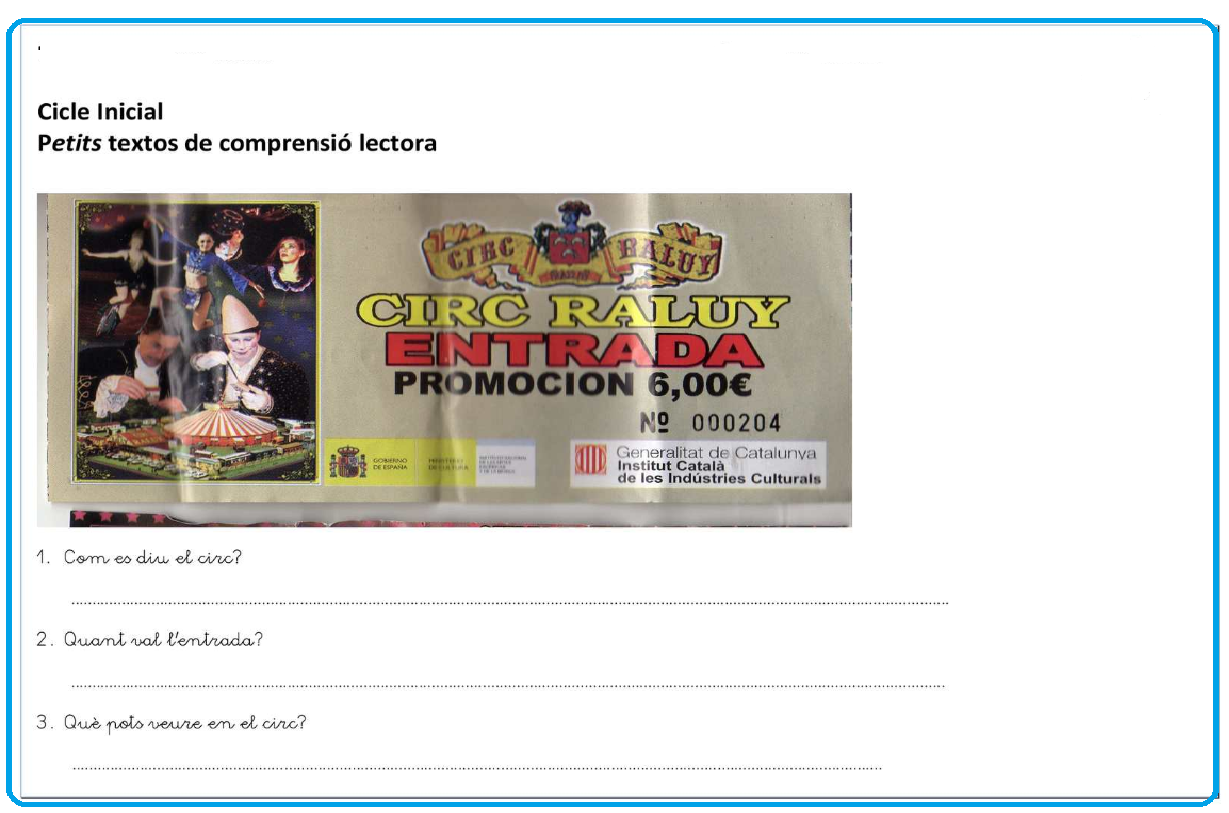 